Pressure transmitter A-10now also in block designKlingenberg, March 2015. The A-10 pressure transmitter is now also available in a block design. This particularly robust variant of the all-round instrument is especially suited to shipbuilding applications.In the block design version, the A-10 is flanged, and not installed using the threads, as is usually done. There are two through-holes available for fastening. The pressure adaption is made either via a flange connection or a G 1/4 female thread.Since last year, the A-10 has held a GL approval (Germanischer Lloyd) for use in offshore applications. This certificate is now also valid for the block design.Number of characters: 588Key words: A-10 in block designWIKA company photographs:Pressure transmitter A-10 in block design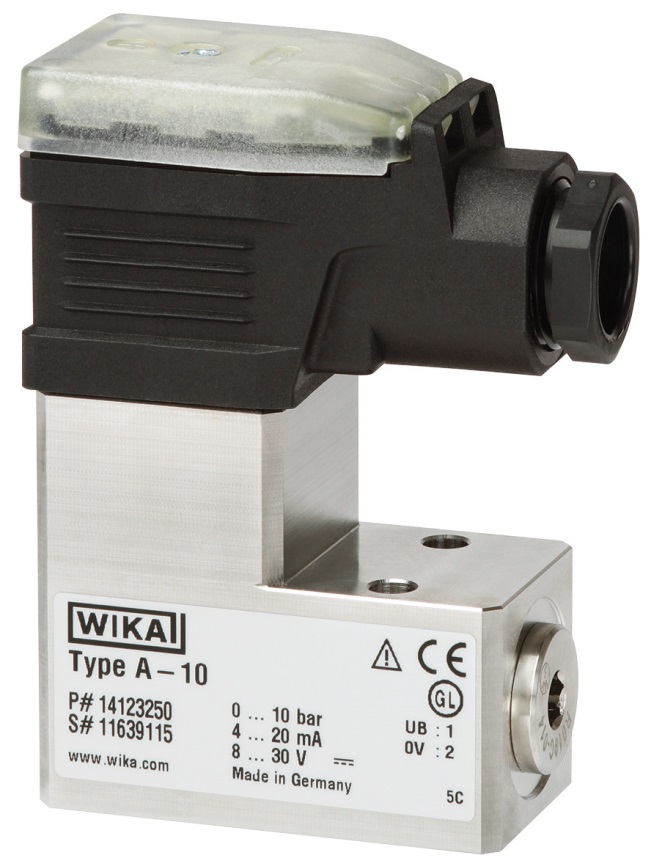 Edited by:WIKA Instruments Ltd.3103 Parsons RoadEdmonton, AB  T6N 1C8 CanadaTel.      (+1) 780 463-7035Fax      (+1) 780 462-0017E-mail  marketing.ca@wika.comwww.wika.caWIKA press release 09/2015